Instituto de Educação Infantil e JuvenilInverno, 2020. Londrina, 28 de JULHO.Nome: ____________________________________ Turma: ____________Área do conhecimento: Educação Física | Professor: LeandroEDUCAÇÃO FÍSICA – RADIO TAISO 2BOM DIA!  ESTAMOS EM UM BIMESTRE NOVO, ENTÃO VAMOS CONHECER E COMEÇAR A PRATICAR A SEGUNDA SEQUÊNCIA OFICIAL DA GINÁSTICA – RÁDIO TAISO. É IMPORTANTE FAZER TODOS OS MOVIMENTOS NO RITMO DA MÚSICA E COM TODO EMPENHO. - FAÇA DUAS VEZES A SEQUÊNCIA https://www.youtube.com/watch?v=t6mM6sCXlsI(IN ENGLISH)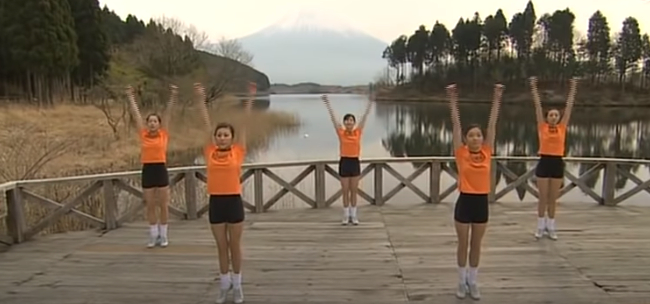 ***Atenção esse material não necessita ser impresso***